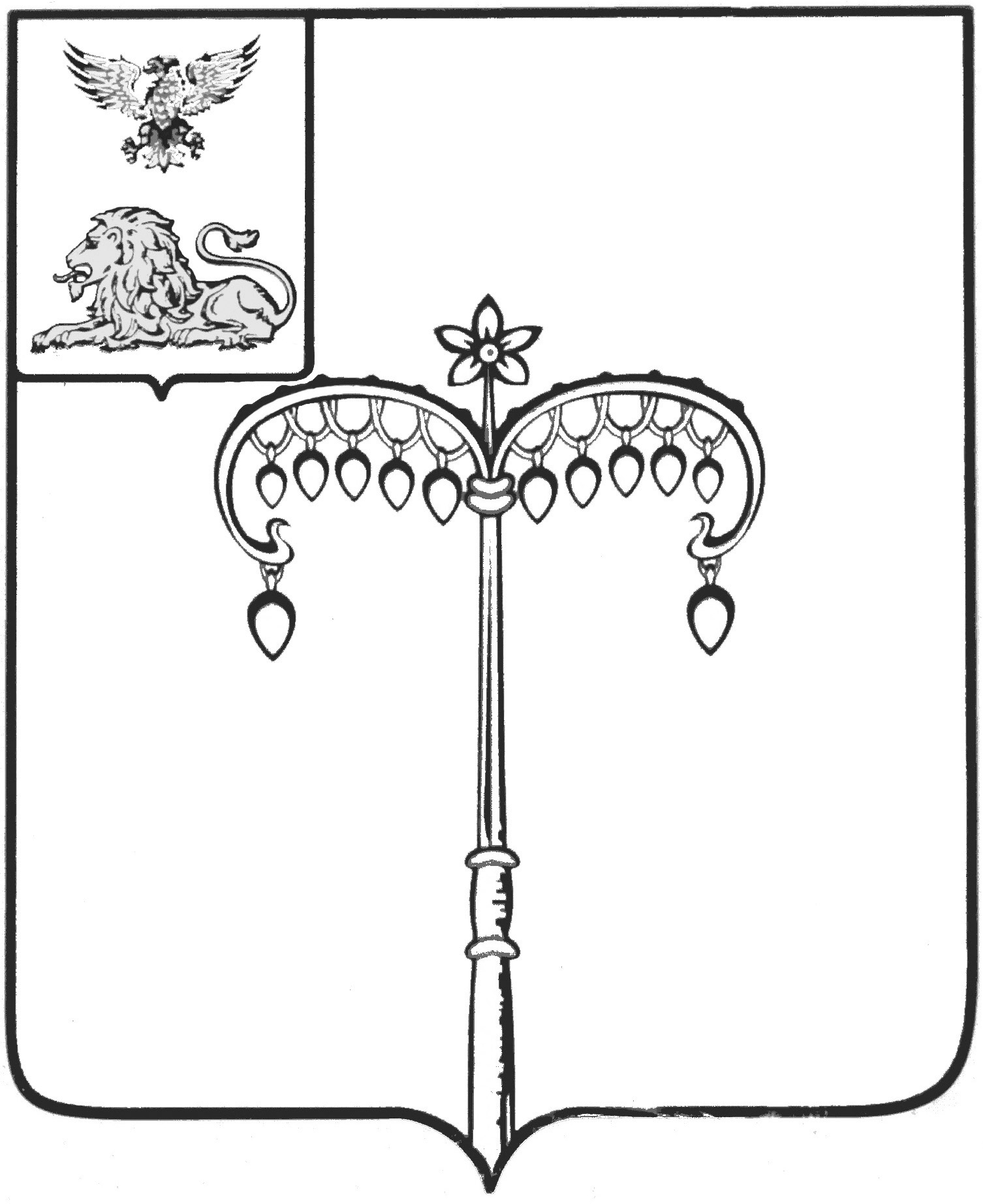 ИЗБИРАТЕЛЬНАЯ КОМИССИЯ МУНИЦИПАЛЬНОГООБРАЗОВАНИЯ МУНИЦИПАЛЬНОГО РАЙОНА«КРАСНОГВАРДЕЙСКИЙ РАЙОН»с полномочиями территориальной избирательной комиссииП О С Т А Н О В Л Е Н И Е02 августа  2018 года                      г. Бирюч                                             №10/67О регистрации кандидата в депутаты земского собрания Стрелецкого сельского поселения второго созыва по Казацкому пятимандатному избирательному округу №1 Журкиной Ольги АлександровныПроверив документы, представленные для регистрации Журкиной Ольгой Александровной, кандидатом в депутаты земского собрания Стрелецкого сельского поселения второго созыва по Казацкому пятимандатному избирательному округу №1, выдвинутой в порядке самовыдвижения, избирательная комиссия муниципального образования муниципального района «Красногвардейский район» отмечает, что документы, соответствуют требованиям Федерального закона от 12.06.2002 года № 67-ФЗ «Об основных гарантиях избирательных прав и права на участие в референдуме граждан Российской Федерации», Избирательного кодекса Белгородской области.Избирательная комиссия муниципального образования муниципального района «Красногвардейский район» на основании части 1 статьи 45 Избирательного кодекса Белгородской области направила в соответствующие государственные органы и учреждения представления по проверке достоверности сведений, представленных о себе Журкиной Ольгой Александровной. По состоянию на 02 августа 2018 года проверка вышеуказанных сведений продолжается.	В соответствии с частью 18 статьи 46 Избирательного кодекса Белгородской области сбор подписей избирателей в поддержку выдвижения кандидата О.А. Журкиной не осуществлялся.	В соответствии с частью 1 статьи 67 Избирательного кодекса Белгородской области, уведомлением кандидата О.А. Журкиной избирательный фонд кандидатом не создан, финансирование кандидатом своей избирательной кампании не производится.С учетом вышеизложенного и в соответствии со статьями 36-38, 42- 46  Избирательного кодекса Белгородской области, избирательная комиссия муниципального района «Красногвардейский район» с полномочиями территориальной избирательной комиссии  постановляет:1. Зарегистрировать Журкину Ольгу Александровну, 1982 года рождения, проживающую по адресу: Белгородская область, Красногвардейский район, с. Казацкое, выдвинутую в порядке самовыдвижения кандидатом в депутаты земского собрания Стрелецкого сельского поселения второго созыва по Казацкому пятимандатному избирательному округу №1.Время регистрации: 16 часов 10 минут.2. Выдать Журкиной Ольге Александровне удостоверение зарегистрированного кандидата установленного образца.3. Продолжить проверку сведений, представленных кандидатом в депутаты земского собрания Стрелецкого сельского поселения второго созыва по Казацкому пятимандатному избирательному округу №1 Журкиной Ольгой Александровной.4. Разместить настоящее постановление на официальном сайте ОМСУ Красногвардейского района в разделе «Избирательная комиссия».5.  Контроль за исполнением настоящего постановления возложить на председателя избирательной комиссии муниципального района «Красногвардейский район»  В.И. Богунову.Председательизбирательной комиссиимуниципального района (ТИК)                                	               В.И. БогуноваСекретарьизбирательной комиссиимуниципального района (ТИК)                                                  О.А. Нефедова